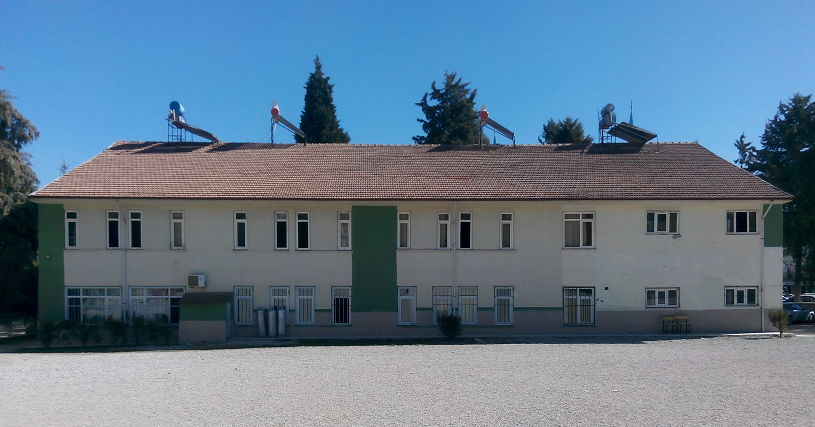 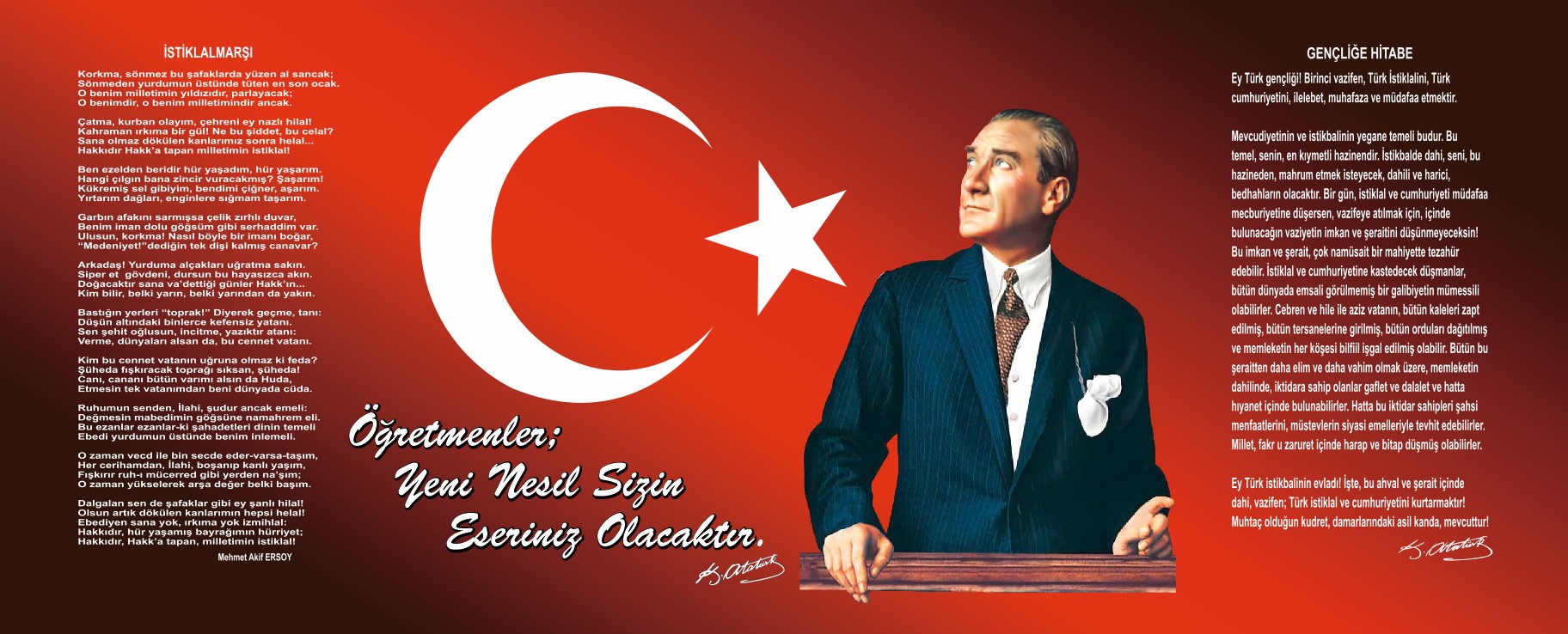 SUNUŞ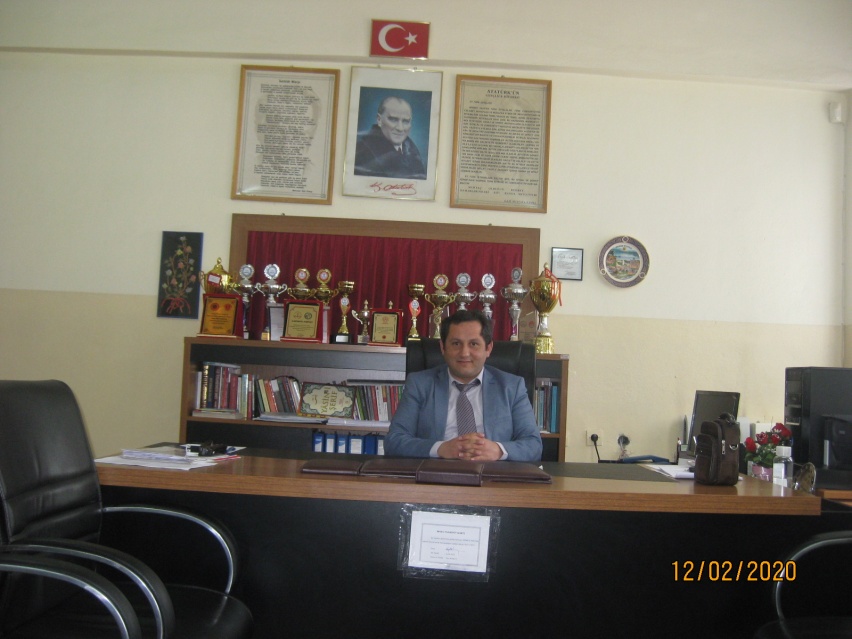                                                                                		 	 Fatih KEÇE                                                                            		   	Okul Müdür V."Büyük başarıların sahipleri küçük işleri titizlikle yapabilme sabrını gösteren kişilerdir.’’                   SCHİLLERStrateji, bir değişim yaratmak ve değişime hükmedebilmektir. Stratejik yönetim, kurumlarda geleceğe yönelik amaç ve hedeflerin belirlenmesine ve bu hedeflere ulaşılabilmesi için yapılması gerekli işlemlerin saptanmasına, etkili stratejiler geliştirilmesine imkan sağlayan, bir yönetim tekniğidir. Stratejik yönetim, sürekli yenilikçi yaklaşımları ve öğrenci merkezli eğitimi benimseyen, okullara rehberlik eden bir yönetim yaklaşımıdır.Stratejik plan, kurumun gelecekte yer alacağı pozisyonu belirlemeye yönelik süreci kapsamaktadır. Stratejik planlama ve yönetim, sürekli iyileştirme ve kaliteye yönelik çalışmalar, bütçeleme, kaynak planlaması, program değerlemesi performans gözlemleme ve raporlama faaliyetlerini bütünsel hale getirir. Eğitim kurumlarının kendilerinden beklenen işlevleri yerine getirebilmeleri iyi bir planlamaya ve planın etkin bir şekilde uygulanmasına bağlıdır.Stratejik plan uygulanmaya başlandığında kurumu oluşturan birimler arasında güçlü bir ilişki ve işbirliği sağlayacaktır.Yönetim kültürümüzde değişimi öngören ve gerektiren stratejik planlama süreci ciddi bir hazırlık ve tasarım süreci gerektirmektedir.             Kurumda verimin ve kalitenin artırılması, aksayan yönlerin tespit edilerek yeniden yapılandırılmaya gidilmesi, toplumun beklentilerini karşılayacak nitelikli insan gücünün yetiştirilmesi   amaç ve hedeflere dayalı yönetim anlayışının yerleştirilmesi ile mümkün olabilecektir. Bu durum yürütülen faaliyetlerin stratejik plan çerçevesinde olmasını gerekli kılmaktadır. 	Kaynakları yerinde ve zamanında, ihtiyaç önceliklerine göre doğru şekilde kullanmayı, kullanırken de şeffaflığı, hesap verilebilirliği ve denetlenebilirliği sağlayan stratejik plan, 2006 yılında yürürlüğe giren 5018 Sayılı Kamu Mali Yönetimi ve Kontrolü Kanununa göre, bütçenin  stratejik planlardaki amaç ve hedeflere göre yapılmasının öngörüldüğü belirtilmektedir.Gölhisar Anadolu İmam Hatip Lisesi olarak 2019-2023 yıllarını kapsayan bu “Stratejik Plan” iç ve dış tüm paydaşlarımızın beklentilerini dikkate alarak  hazırlanmıştır.Planın hazırlanması kadar uygulama aşamasında takip ve izlenmesi de önemlidir. Planın başarıya ulaşması, planda belirtilen amaç hedef ve faaliyetlerin en etkin şekilde uygulamaya konulması ve uygulamaların takip edilmesine bağlıdır. Stratejik Planın hazırlanmasında çaba gösteren Strateji Geliştirme Ekibi’ne ve planın hazırlanmasına katkı sağlayan tüm kurum çalışanlarına teşekkür ederim. İçindekilerSunuş......................................................................................................................................................................................................................................................3İçindekiler ………………………………………………………………………………………………………………………………………………………………………………………………………………………………………………4BÖLÜM I: GİRİŞ ve PLAN HAZIRLIK SÜRECİ	5BÖLÜM II: DURUM ANALİZİ	6Okulun Kısa Tanıtımı *	6Okulun Mevcut Durumu: Temel İstatistikler	7PAYDAŞ ANALİZİ	12GZFT (Güçlü, Zayıf, Fırsat, Tehdit) Analizi	20Gelişim ve Sorun Alanları	26BÖLÜM III: MİSYON, VİZYON VE TEMEL DEĞERLER	28MİSYONUMUZ *	28VİZYONUMUZ *	29TEMEL DEĞERLERİMİZ *	30BÖLÜM IV: AMAÇ, HEDEF VE EYLEMLER	31TEMA I: EĞİTİM VE ÖĞRETİME ERİŞİM	32TEMA II: EĞİTİM VE ÖĞRETİMDE KALİTENİN ARTIRILMASI	34TEMA III: KURUMSAL KAPASİTE	39V. BÖLÜM: MALİYETLENDİRME	43VI.BÖLÜM: İZLEME VE DEĞERLENDİRME ………………………………………………………………………………………………………………………………………………………………………………………………….44BÖLÜM I: GİRİŞ ve PLAN HAZIRLIK SÜRECİ        STRATEJİK PLANLAMA SÜRECİ Okulumuzun Stratejik Planına (2019-2023) Stratejik Plan Üst Kurulu ve Stratejik Planlama Ekibi tarafından, 22.02.2019 tarihinde ilk toplantı yapılarak yol haritası belirlendi ve taslak oluşturularak çalışmaya başlanmıştır. Stratejik Planlama Çalışmaları kapsamında okul personelimiz içerisinden “Stratejik Plan Üst Kurulu” ve “Stratejik Planlama Ekibi” kurulmuştur. Önceden hazırlanan anket formlarında yer alan sorular katılımcılara yöneltilmiş ve elde edilen veriler birleştirilerek paydaş görüşleri oluşturulmuştur. Bu bilgilendirme ve değerlendirme toplantılarında yapılan anketler ve hedef kitleye yöneltilen sorularla mevcut durum ile ilgili veriler toplanmıştır.Stratejik planlama konusunda 2019 yılı İl Milli Eğitim Müdürlüğü Ar-Ge Birimi tarafından gerçekleştirilen seminerlerle okul müdürü, müdür yardımcısı, paydaş katılımı sağlanmıştır. Seminerde Stratejik Plan hazırlama yasal nedenleri ve amaçları hakkındaki bilgilendirme, stratejik plan öğeleri ve planlama aşamalarına ilişkin konularda bilgiler alınmıştır.Fatih KEÇEOkul Müdür V.STRATEJİK PLAN ÜST KURULUBÖLÜM II: DURUM ANALİZİDurum analizi bölümünde okulumuzun mevcut durumu ortaya konularak neredeyiz sorusuna yanıt bulunmaya çalışılmıştır.Bu kapsamda okulumuzun kısa tanıtımı, okul künyesi ve temel istatistikleri, paydaş analizi ve görüşleri ile okulumuzun Güçlü Zayıf Fırsat ve Tehditlerinin (GZFT) ele alındığı analize yer verilmiştir.Okulun Kısa Tanıtımı	KURUMUN TARİHÇESİŞu anda D.P.Y. öğrencilerinin kalmakta olduğu yurt binasının yapımına 1968 yılı yaz mevsiminde Gölhisar İmam-Hatip Okulu Yaptırma Derneğince başlanılmış ve 1977 yılında iki kat olarak tamamlanmıştır.12 derslik olarak yapılan bu binanın birinci katında 1975-1976 öğretim yılında Milli Eğitim Bakanı Ali Naili ERDEM’in olurları ile tedrisata başlanılmıştır.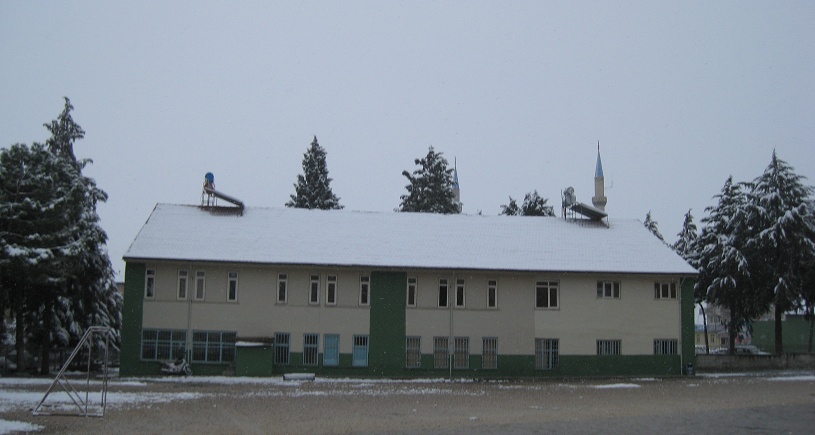 Lise kısmının tedrisatına ise 1978-1979 öğretim yılında başlanılmıştır.Zamanla öğrenci sayıları artmış,mevcut bina yeterli olmamaya başlayınca, yeni bir derslik binası yapılması zorunlu hale gelmiştir.Yeni binanın yapımına okul müdürü Ali EKİNCİ’ nin gayretleri ve öncülüğüyle, devlet vatandaş işbirliğiyle 1990 yılı Haziran ayında başlanılmış, 2/3 yapım giderleri halkımızca karşılanmış; 1995-1996 öğretim yılında yeni binada tedrisata başlanılmıştır.Okul 1982 yılında ilk mezunlarını vermiştir. Yeni binanın yapılması ile, eski bina yurt binası olarak değerlendirilmiştir. 50 öğrenci kapasiteli D.P.Y. öğrenci yurdu olarak hizmet vermektedir.Bölgenin TarihçesiGölhisar Burdur ilinin güneybatısında ve Burdur'a 107 Km uzaklıktadır. İlçenin tarihi çok eski çağlara dayanmaktadır. Cbyra – Tetrapul (4 şehir) harabelerinin bulunduğu mevkide 4 şehrin idare merkezi olmuştur. Bu şehirler Cbyra, Bubon, Balbura ve İnuanda'dır. Bu şehirlerin milattan 1000 yıl önce Girit'ten gelen Pisidialılar tarafından kurulduğu ünlü tarihçi Heredot'un kayıtlarından anlaşılmaktadır. Cbyra daha sonra Romalıların idare merkezi olmuştur. Bu gün kalıntılar hala mevcut olup, bunlardan en önemlisi 90m yarıçapında olan tiyatrodur.        Gölhisar 14. yüzyılın başlarında Hamitoğulları 1389 yılında da Osmanoğulları egemenliğine girmiştir. Gölhisar Armutlu ve Horzum köylerinin birleştirilmesi ile 3 Mart 1953 tarihinde ilçe olmuştur. Adını Hamitoğulları tarafından Uylupınar Gölü'nün ortasında yapılan kaleden (hisar) almaktadır. Gölhisar'ımız Akdeniz Bölgesinin Göller yöresine ve Burdur iline bağlıdır.        Gölhisar ve çevresi Akdeniz iklim kuşağı içerisinde yer almaktadır. Sosyal-Kültürel ve Sportif FaaliyetlerimizSosyal-Kültürel ve Sportif FaaliyetlerimizOKULUN MEVCUT DURUMU: TEMEL İSTATİSTİKLEROkul KünyesiOkulumuzun temel girdilerine ilişkin bilgiler altta yer alan okul künyesine ilişkin tabloda yer almaktadır.Temel Bilgiler Tablosu- Okul KünyesiÇalışan BilgileriOkulumuzun çalışanlarına ilişkin bilgiler altta yer alan tabloda belirtilmiştir.Çalışan Bilgileri TablosuOkulumuz Bina ve Alanları	Okulumuzun binası ile açık ve kapalı alanlarına ilişkin temel bilgiler altta yer almaktadır.Okul Yerleşkesine İlişkin Bilgiler Sınıf ve Öğrenci Bilgileri	Okulumuzda yer alan sınıfların öğrenci sayıları alttaki tabloda verilmiştir.Donanım ve Teknolojik KaynaklarımızTeknolojik kaynaklar başta olmak üzere okulumuzda bulunan çalışır durumdaki donanım malzemesine ilişkin bilgiye alttaki tabloda yer verilmiştir.Teknolojik Kaynaklar TablosuGelir ve Gider BilgisiOkulumuzun genel bütçe ödenekleri, okul aile birliği gelirleri ve diğer katkılarda dâhil olmak üzere gelir ve giderlerine ilişkin son iki yıl gerçekleşme bilgileri alttaki tabloda verilmiştir.PAYDAŞ ANALİZİKurumumuzun temel paydaşları öğrenci, veli ve öğretmen olmakla birlikte eğitimin dışsal etkisi nedeniyle okul çevresinde etkileşim içinde olunan geniş bir paydaş kitlesi bulunmaktadır. Paydaşlarımızın görüşleri anket, toplantı, dilek ve istek kutuları, elektronik ortamda iletilen önerilerde dâhil olmak üzere çeşitli yöntemlerle sürekli olarak alınmaktadır.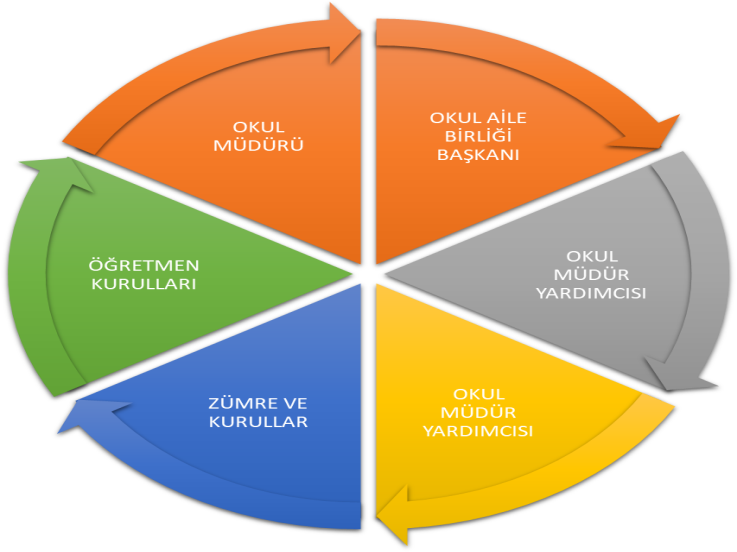 Paydaş anketlerine ilişkin ortaya çıkan temel sonuçlara altta yer verilmiştir : Öğrenci Anketi Sonuçları:Öğretmen Anketi Sonuçları:Veli Anketi Sonuçları:GZFT (Güçlü, Zayıf, Fırsat, Tehdit) AnaliziOkulumuzun temel istatistiklerinde verilen okul künyesi, çalışan bilgileri, bina bilgileri, teknolojik kaynak bilgileri ve gelir gider bilgileri ile paydaş anketleri sonucunda ortaya çıkan sorun ve gelişime açık alanlar iç ve dış faktör olarak değerlendirilerek GZFT tablosunda belirtilmiştir. Dolayısıyla olguyu belirten istatistikler ile algıyı ölçen anketlerden çıkan sonuçlar tek bir analizde birleştirilmiştir.Kurumun güçlü ve zayıf yönleri donanım, malzeme, çalışan, iş yapma becerisi, kurumsal iletişim gibi çok çeşitli alanlarda kendisinden kaynaklı olan güçlülükleri ve zayıflıkları ifade etmektedir ve ayrımda temel olarak okul müdürü/müdürlüğü kapsamından bakılarak iç faktör ve dış faktör ayrımı yapılmıştır.İçsel FaktörlerGüçlü YönlerZayıf YönlerDışsal Faktörler FırsatlarTehditlerGELİŞİM VE SORUN ALANLARIGelişim ve sorun alanları analizi ile GZFT analizi sonucunda ortaya çıkan sonuçların planın geleceğe yönelim bölümü ile ilişkilendirilmesi ve buradan hareketle hedef, gösterge ve eylemlerin belirlenmesi sağlanmaktadır.Gelişim ve sorun alanları ayrımında eğitim ve öğretim faaliyetlerine ilişkin üç temel tema olan Eğitime Erişim, Eğitimde Kalite ve kurumsal Kapasite kullanılmıştır. Eğitime erişim, öğrencinin eğitim faaliyetine erişmesi ve tamamlamasına ilişkin süreçleri; Eğitimde kalite, öğrencinin akademik başarısı, sosyal ve bilişsel gelişimi ve istihdamı da dâhil olmak üzere eğitim ve öğretim sürecinin hayata hazırlama  evresini; Kurumsal kapasite ise kurumsal yapı, kurum kültürü, donanım, bina gibi eğitim ve öğretim sürecine destek mahiyetinde olan kapasiteyi belirtmektedir.Gelişim ve sorun alanlarına ilişkin GZFT analizinden yola çıkılarak saptamalar yapılırken yukarıdaki tabloda yer alan ayrımda belirtilen temel sorun alanlarına dikkat edilmesi gerekmektedir.Gelişim ve Sorun AlanlarımızBÖLÜM III: MİSYON, VİZYON VE TEMEL DEĞERLEROkul Müdürlüğümüzün Misyon, vizyon, temel ilke ve değerlerinin oluşturulması kapsamında öğretmenlerimiz, öğrencilerimiz, velilerimiz, çalışanlarımız ve diğer paydaşlarımızdan alınan görüşler, sonucunda stratejik plan hazırlama ekibi tarafından oluşturulan Misyon, Vizyon, Temel Değerler; Okulumuz üst kurulana sunulmuş ve üst kurul tarafından onaylanmıştır.MİSYONUMUZVİZYONUMUZTEMEL DEĞERLERİMİZGörevimizi yaparken objektifiz.Saygılı olmayı temel ilke kabul ederiz.Çalışan ve hizmet alanların duygu ve düşüncelerine değer veririz.Kurumsal ve bireysel anlamda sürekli, eğitim sürekli gelişmeye inanırız.Takım çalışmasına inanırız.Yol göstericimiz bilimselliktir.Adil olmaktan ayrılmayız.Çalışanlarımızı takdir eder, kurumun değerli bir ferdi olduğunu hissettiririz.Çalışanlarımızın kurumumuzdan gurur duymalarını sağlarız.Çalışanlar arasında dayanışma ve işbirliği oluştururuz.Anayasamızda ifadesini bulan Atatürk ilke ve inkılâplarına bağlıyız.Eğitime yapılan yatırımı kutsal sayar, her türlü desteği veririz.Atatürk ilke ve inkılâplarına inanmış iyi birer yurttaş yetiştirmeyi ilke biliriz.Eğitimde fırsat eşitliğine inanırız.İçinde bulunduğumuz çevrenin ekonomik, sosyal ve kültürel yapısını geliştirmeye çabalarız.Teknolojiyi amaç değil, araç olarak görürüz. Elimizdeki teknolojiyi verimli kullanırız.Sosyal etkinlikleri eğitimin birer parçası olarak kabul ederiz.Sağlıklı bir ortamda eğitim hedefleriz.            Tüm potansiyelimizi eğitime yönlendiririz.BÖLÜM BÖLÜM IV: AMAÇ,HEDEF VE EYLEMLERSTRATEJİK PLAN GENEL TABLOSUTEMA I: EĞİTİM VE ÖĞRETİME ERİŞİMEğitim ve öğretime erişim okullaşma ve okul terki, devam ve devamsızlık, okula uyum ve oryantasyon, özel eğitime ihtiyaç duyan bireylerin eğitime erişimi, yabancı öğrencilerin eğitime erişimi ve hayatboyu öğrenme kapsamında yürütülen faaliyetlerin ele alındığı temadır.Stratejik Amaç 1: Bütün bireylerin eğitim ve öğretime adil şartlar altında erişmesini ve yine eğitim öğretimini adil şartlar altında tamamlamasını sağlamak.  Stratejik Hedef 1.1  Kayıt bölgemizde yer alan çocukların okullaşma oranları artırılacak ve öğrencilerin uyum ve devamsızlık sorunları da giderilecektir.Performans TEMA II: EĞİTİM VE ÖĞRETİMDE KALİTENİN ARTIRILMASIEğitim ve öğretimde kalitenin artırılması başlığı esas olarak eğitim ve öğretim faaliyetinin hayata hazırlama işlevinde yapılacak çalışmaları kapsamaktadır. Bu tema altında akademik başarı, sınav kaygıları, sınıfta kalma, ders başarıları ve kazanımları, disiplin sorunları, öğrencilerin bilimsel, sanatsal, kültürel ve sportif faaliyetleri ile istihdam ve meslek edindirmeye yönelik rehberlik ve diğer mesleki faaliyetler yer almaktadır. Stratejik Amaç 2: Bütün bireylere ulusal ve uluslararası ölçütlerde bilgi, beceri, tutum ve davranışın kazandırılmasına; girişimci, yenilikçi, dil becerileri yüksek, iletişime ve öğrenmeye açık, özgüven ve sorumluluk sahibi sağlıklı ve mutlu bireylerin yetişmesine imkân sağlamak.Stratejik Hedef 2.1.  Öğrenme kazanımlarını takip eden ve velileri de sürece dâhil eden bir yönetim anlayışı ile öğrencilerimizin akademik başarıları ve sosyal faaliyetlere etkin katılımı artırılacaktır.Performans GöstergeleriEylemlerStratejik Hedef 2.2.  Etkin bir rehberlik anlayışıyla, öğrencilerimizi ilgi ve becerileriyle orantılı bir şekilde üst öğrenime veya istihdama hazır hale getiren daha kaliteli bir kurum yapısına geçilecektirPerformans GöstergeleriEylemlerTEMA III: KURUMSAL KAPASİTEStratejik Amaç 3: Beşerî, fizikî, malî ve teknolojik yapı ile yönetim ve organizasyon yapısını iyileştirerek, eğitime erişimi ve eğitimde kaliteyi artıracak etkin ve verimli bir kurumsal yapıyı tesis etmek.Stratejik Hedef 3.1.  Yönetim ve öğrenme etkinliklerinin izlenmesi, değerlendirilmesi ve geliştirilmesi amacıyla veriye dayalı yönetim yapısına geçilecektir.Performans GöstergeleriEylemlerStratejik Hedef 3.1. İnsan kaynağının verimli kullanılması ve hakkaniyetli bir şekilde ödüllendirilmesi sağlanacaktır.Performans GöstergeleriEylemlerV. BÖLÜM: MALİYETLENDİRME2019-2023 Stratejik Planı Faaliyet/Proje Maliyetlendirme TablosuVI. BÖLÜM: İZLEME VE DEĞERLENDİRMEOkulumuz Stratejik Planı izleme ve değerlendirme çalışmalarında 5 yıllık Stratejik Planın izlenmesi ve 1 yıllık gelişim planın izlenmesi olarak ikili bir ayrıma gidilecektir. Stratejik planın izlenmesinde 6 aylık dönemlerde izleme yapılacak denetim birimleri, il ve ilçe millî eğitim müdürlüğü ve Bakanlık denetim ve kontrollerine hazır halde tutulacaktır.Yıllık planın uygulanmasında yürütme ekipleri ve eylem sorumlularıyla aylık ilerleme toplantıları yapılacaktır. Toplantıda bir önceki ayda yapılanlar ve bir sonraki ayda yapılacaklar görüşülüp karara bağlanacaktır.         12/02/2020        Fatih KEÇE     Okul Müdür V.Üst Kurul BilgileriÜst Kurul BilgileriÜst Kurul BilgileriSıraAdı SoyadıUnvanı1Fatih KEÇEOkul Müdürü V.2Muhammet DAŞARMüdür Yardımcısı3Yıldıray KOÇÖğretmen4Ramazan GENCELOkul Aile Birliği Başkanı5Adem KARATAŞVeliStratejik Planlama Ekip BilgileriStratejik Planlama Ekip BilgileriStratejik Planlama Ekip BilgileriSıraAdı SoyadıUnvanı1Adem YALÇINMüdür Yardımcısı2Hikmet ALTANÖğretmen3Burcu AKKUŞÖğretmen4Nurcan BAYSANÖğretmen5Hasan ÖZENVeli Yapılan Yarışmalar ve Alınan DerecelerYapılan Yarışmalar ve Alınan DerecelerYapılan Yarışmalar ve Alınan DerecelerMesleki YarışmalarİlçeİlGenç Nida Kur’an-ı Kerimi güzel okuma yarışması (kız) (2014-2015)---1. likGenç Nida Kur’an-ı Kerimi güzel okuma yarışması (kız)(2015-2016)---2. likGenç Nida Kur’an-ı Kerimi güzel okuma yarışması (kız) (2017-2018)---2. likGenç Nida Kur’an-ı Kerimi güzel okuma yarışması (kız) (2018-2019)---2. likGenç Sada Kur’an-ı Kerimi güzel okuma yarışması (Erkek) (2014-2015)---2. likGenç Sada Kur’an-ı Kerimi güzel okuma yarışması (Erkek) (2015-2016)---1.likGenç Sada Kur’an-ı Kerimi güzel okuma yarışması (Erkek)(2016-2017)---2. likGenç Sada Kur’an-ı Kerimi güzel okuma yarışması (Erkek)(2017-2018)---2. likGenç Sada Kur’an-ı Kerimi güzel okuma yarışması (Erkek)(2018-2019)--1.likGenç Hatipler Hutbe Okuma yarışması(2014-2015)--1.likGenç Bilaller Ezan Okuma Yarışması(2014-2015)---2. likArapça Şiir Okuma Yarışması (2014-2015)1. lik3. lükYapılan Yarışmalar ve Alınan DerecelerYapılan Yarışmalar ve Alınan DerecelerYapılan Yarışmalar ve Alınan DerecelerMesleki YarışmalarİlçeİlGenç Nida Kur’an-ı Kerimi güzel okuma yarışması (kız)(2014-2015)1. lik2. likGenç Sada Kur’an-ı Kerimi güzel okuma yarışması (Erkek)(2014-2015)1. lik2. likGenç Hatipler Hutbe Okuma yarışması(2014-2015)1. lik2. likGenç Bilaller Ezan Okuma Yarışması(2014-2015)1. lik2. likArapça Şiir Okuma Yarışması(2014-2015)1. lik4. lükLisanslı Öğrenci SayısıFutsal(Genç Erkekler)Voleybol(Genç Erkekler)Basketbol(Genç Kızlar)Lisanslı Öğrenci Sayısı121212Yapılan Yarışmalar ve Alınan DerecelerYapılan Yarışmalar ve Alınan DerecelerYapılan Yarışmalar ve Alınan DerecelerYapılan Yarışmalar ve Alınan DerecelerSportif YarışmalarİlçeİlUlusalErkekler Futsal(2014-2015)1. lik2. lik---Erkekler Futbol (2017-2018)3. lik-----Erkekler Voleybol (2018-2019)3. lik2. lik---Erkekler Futsal (2018-2019)4. lük2. likErkekler Futsal(2018-2019)1. lik4. lükErkekler Voleybol(2019-2020)4. lük--Erkekler Futsal(2019-2020)1. lik--İli: BURDURİli: BURDURİli: BURDURİli: BURDURİlçesi: GÖLHİSARİlçesi: GÖLHİSARİlçesi: GÖLHİSARİlçesi: GÖLHİSARAdres:Fatih Mah. Turgut Özal Cadde No:40 Pk:15400  Gölhisar/BURDURFatih Mah. Turgut Özal Cadde No:40 Pk:15400  Gölhisar/BURDURFatih Mah. Turgut Özal Cadde No:40 Pk:15400  Gölhisar/BURDURCoğrafi Konum (link):Coğrafi Konum (link):https://goo.gl/maps/w4Zh9b9eCi42 https://goo.gl/maps/w4Zh9b9eCi42 Telefon Numarası:0248  411 30 920248  411 30 920248  411 30 92Faks Numarası:Faks Numarası:0248  411  58500248  411  5850e- Posta Adresi:134008@meb.k12.tr 134008@meb.k12.tr 134008@meb.k12.tr Web Sayfası Adresi:Web Sayfası Adresi:http://www.golhisarihl.meb.k12.tr  http://www.golhisarihl.meb.k12.tr  Kurum Kodu:134008134008134008Öğretim Şekli:Öğretim Şekli:Tam GünTam GünOkulun Hizmete Giriş Tarihi:15.09.1970Okulun Hizmete Giriş Tarihi:15.09.1970Okulun Hizmete Giriş Tarihi:15.09.1970Okulun Hizmete Giriş Tarihi:15.09.1970Toplam Çalışan SayısıToplam Çalışan Sayısı2323Öğrenci SayısıKız5050Öğretmen SayısıKadın44Öğrenci SayısıErkek9494Öğretmen SayısıErkek1111Öğrenci SayısıToplam144144Öğretmen SayısıToplam1515Derslik Başına Düşen Öğrenci SayısıDerslik Başına Düşen Öğrenci SayısıDerslik Başına Düşen Öğrenci Sayısı18Şube Başına Düşen Öğrenci SayısıŞube Başına Düşen Öğrenci SayısıŞube Başına Düşen Öğrenci Sayısı18Öğretmen Başına Düşen Öğrenci SayısıÖğretmen Başına Düşen Öğrenci SayısıÖğretmen Başına Düşen Öğrenci Sayısı9,6Şube Başına 30’dan Fazla Öğrencisi Olan Şube SayısıŞube Başına 30’dan Fazla Öğrencisi Olan Şube SayısıŞube Başına 30’dan Fazla Öğrencisi Olan Şube SayısıÖğrenci Başına Düşen Toplam Gider MiktarıÖğrenci Başına Düşen Toplam Gider MiktarıÖğrenci Başına Düşen Toplam Gider MiktarıÖğretmenlerin Kurumdaki Ortalama Görev SüresiÖğretmenlerin Kurumdaki Ortalama Görev SüresiÖğretmenlerin Kurumdaki Ortalama Görev Süresi5,10 YılUnvan*ErkekKadınToplamOkul Müdürü ve Müdür Yardımcısı 303Branş  Öğretmeni8412Rehber  Öğretmen011İdari  Personel (Memur)011Yardımcı Personel415Güvenlik Personeli11Toplam Çalışan Sayıları11823Okul BölümleriOkul BölümleriÖzel AlanlarVarYokOkul Kat Sayısı4Çok Amaçlı SalonXDerslik Sayısı19Çok Amaçlı SahaXDerslik Alanları (m2)42KütüphaneXKullanılan Derslik Sayısı10Fen LaboratuvarıXŞube Sayısı10Bilgisayar LaboratuvarıXİdari Odaların Alanı (m2)42+42+36+20m2İş AtölyesiXÖğretmenler Odası (m2)42m2Beceri AtölyesiXOkul Oturum Alanı (m2)500m2PansiyonXOkul Bahçesi (Açık Alan)(m2)8000m2Okul Kapalı Alan (m2)500m2Sanatsal, bilimsel ve sportif amaçlı toplam alan (m2)8200m2Kantin (m2)24m2Tuvalet Sayısı28Mescit42+60m2SINIFIKızErkekToplam9/A311149/B9122110/A4151910/B6131911/A5172211/B11132412/A2101212/B10313TOPLAM5094144Akıllı Tahta Sayısı3TV Sayısı0Masaüstü Bilgisayar Sayısı7Yazıcı Sayısı7Taşınabilir Bilgisayar Sayısı1Fotokopi Makinası Sayısı1Projeksiyon Sayısı0İnternet Bağlantı Hızı50MBYıllarGelir Miktarı (TL)Gider Miktarı (TL)20174.304,43 TL’4.304,43TL20185.719,00 TL5.719,00 TL201911.673,2710.727,84KATILMA DERECESİKATILMA DERECESİKATILMA DERECESİKATILMA DERECESİKATILMA DERECESİMADDELERKesinlikle KatılıyorumKatılıyorumKararsızımKısmen KatılıyorumKatılmıyorumÖğretmenlerimle ihtiyaç duyduğumda rahatlıkla görüşebilirim.% 34% 28% 14% 14% 11Okul müdürü ile ihtiyaç duyduğumda rahatlıkla konuşabiliyorum.% 34% 31% 14% 8% 15Okulun rehberlik servisinden yeterince yararlanabiliyorum.% 34% 24% 11% 14% 18Okula ilettiğimiz öneri ve isteklerimiz dikkate alınır.% 15% 14% 19% 16% 41Okulda kendimi güvende hissediyorum.% 27% 28% 19% 11% 16Okulda öğrencilerle ilgili alınan kararlarda bizlerin görüşleri alınır.% 18% 18% 11% 11% 36Öğretmenler yeniliğe açık olarak derslerin işlenişinde çeşitli yöntemler kullanmaktadır.% 24% 24% 13% 14% 20Derslerde konuya göre uygun araç gereçler kullanılmaktadır.% 23% 26% 14% 14% 23Teneffüslerde ihtiyaçlarımı giderebiliyorum.% 24% 19% 6% 12% 12Okulun içi ve dışı temizdir.% 15% 24% 18% 15% 38Okulun binası ve diğer fiziki mekânlar yeterlidir.% 38% 30% 19% 8% 5Okul kantininde satılan malzemeler sağlıklı ve güvenlidir.% 24% 25% 30% 13% 19Okulumuzda yeterli miktarda sanatsal ve kültürel faaliyetler düzenlenmektedir.%  31% 37% 18% 8 % 614Okulumuzun Olumlu (başarılı)  ve Olumsuz (başarısız) Yönlerine İlişkin Görüşleriniz.Okulumuzun Olumlu (başarılı)  ve Olumsuz (başarısız) Yönlerine İlişkin Görüşleriniz.Okulumuzun Olumlu (başarılı)  ve Olumsuz (başarısız) Yönlerine İlişkin Görüşleriniz.Olumlu (Başarılı) yönlerimizOlumsuz (Başarısız) yönlerimiz1Öğretmenlerimizin yenilikçi ve gelişime açık olmasıTuvaletler yeterli düzeyde hijyenik değil.2Öğrenci merkezli eğitime ön planda tutması.Okulda daha çok etkinlik yapılabilir3Okulumuzda kendimi güven içinde hissetmesi.İlçe mahallelerinin geniş alanda  olması nedeniyle ulaşım sorunu var4Okulun Pansiyonun bulunmasıKantinden bir şey alırken  ilk teneffüslerde zorlanıyorum.5Bahçende çeşitli oyunlar için alanların bulunmasıKATILMA DERECESİKATILMA DERECESİKATILMA DERECESİKATILMA DERECESİKATILMA DERECESİMADDELERKesinlikle   KatılıyorumKatılıyorumKararsızımKısmen KatılıyorumKatılmıyorumOkulumuzda alınan kararlar, çalışanların katılımıyla alınır.% 40% 50% 8% 0% 2Kurumdaki tüm duyurular çalışanlara zamanında iletilir.% 58% 40% 2% 0% 0Her türlü ödüllendirmede adil olma, tarafsızlık ve objektiflik esastır.% 34% 53% 8% 5% 0Kendimi, okulun değerli bir üyesi olarak görürüm.% 62% 23% 8% 5% 2Çalıştığım okul bana kendimi geliştirme imkânı tanımaktadır.% 40% 42% 11% 5% 2Okul, teknik araç ve gereç yönünden yeterli donanıma sahiptir.% 37% 39% 5% 17% 2Okulda çalışanlara yönelik sosyal ve kültürel faaliyetler düzenlenir.% 42% 42% 16% 0% 0Okulda öğretmenler arasında ayrım yapılmamaktadır.% 45% 36% 11% 8% 0Okulumuzda yerelde ve toplum üzerinde olumlu etki bırakacak çalışmalar yapmaktadır.% 53% 39% 8% 0% 0Yöneticilerimiz, yaratıcı ve yenilikçi düşüncelerin üretilmesini teşvik etmektedir.% 53% 39% 8% 0% 0Yöneticiler, okulun vizyonunu, stratejilerini, iyileştirmeye açık alanlarını vs. çalışanlarla paylaşır.% 53% 36% 11% 0% 0Okulumuzda sadece öğretmenlerin kullanımına tahsis edilmiş yerler yeterlidir.% 43% 45% 2% 8% 2Alanıma ilişkin yenilik ve gelişmeleri takip eder ve kendimi güncellerim.% 56% 42% 2% 0% 014Okulumuzun Olumlu (başarılı)  ve Olumsuz (başarısız) Yönlerine İlişkin Görüşleriniz.Okulumuzun Olumlu (başarılı)  ve Olumsuz (başarısız) Yönlerine İlişkin Görüşleriniz.Okulumuzun Olumlu (başarılı)  ve Olumsuz (başarısız) Yönlerine İlişkin Görüşleriniz.Olumlu (Başarılı) yönlerimizOlumsuz (Başarısız) yönlerimiz1İlçede   kendi alanında  tek okul olması ve öğretmen, veli ve öğrencilerin gelişime açık ve istekli olması. Öğretmen kadrosunun deneyimli olması.Oyun alanları öğrenci sayısına göre yeterli değil. Laboratuvar ve kütüphane araçları yeterli değildir. Okulumuzun kapalı spor salonuna, örgü telle çevrili basket ve voleybol sahasına ihtiyacı vardır.2Okulda olumlu bir kurum kültürünün varlığı. Şeffaf, demokratik  tavır sergileyen yönetim anlayışına sahip olması. Meslek  dersleri öğretmeni olmaması, ücretli öğretmenlerle derslerin kapatılması. 3Okulumuzda eğitim öğretim faaliyetlerine gereken önem verilmektedir.Laboratuvar ve kütüphane araçları yeterli değildir. Okulumuzun kapalı spor salonuna ihtiyacı vardır.4Eğitim öğretim ve sosyal etkinliklerde kendi alanında başarılı.Toprak alanı koridorları kirletiyor. Spor alanı toprak ve parke taş döşeli olduğundan tehlikeli, İmam Hatip Ortaokul çıkışları ayrı olmalıdır.5Okulun sürekli temiz tutulması. Öğretmenlerin deneyimli olması. Okulumuzda ekip çalışması, işbirliği vardır. Sınıfların üst katta olması pencerelerinin güvenli olmaması tehlike oluşturmaktadır.KATILMA DERECESİKATILMA DERECESİKATILMA DERECESİKATILMA DERECESİKATILMA DERECESİMADDELERKesinlikle KatılıyorumKatılıyorumKararsızımKısmen KatılıyorumKatılmıyorumİhtiyaç duyduğumda okul çalışanlarıyla rahatlıkla görüşebiliyorum.% 51% 43% 3% 2 % 1Bizi ilgilendiren okul duyurularını zamanında öğreniyorum. % 55% 40 % 3% 1% 1Öğrencimle ilgili konularda okulda rehberlik hizmeti alabiliyorum.% 41% 47% 8% 3% 1Okula ilettiğim istek ve şikâyetlerim dikkate alınıyor. % 35% 43% 15% 5% 2Öğretmenler yeniliğe açık olarak derslerin işlenişinde çeşitli yöntemler kullanmaktadır.% 58% 37% 3% 1% 1Okulda yabancı kişilere karşı güvenlik önlemleri alınmaktadır. % 58% 32 % 7% 2% 1Okulda bizleri ilgilendiren kararlarda görüşlerimiz dikkate alınır. % 39% 43% 13% 2% 3E-Okul Veli Bilgilendirme Sistemi ile okulun internet sayfasını düzenli olarak takip ediyorum.% 41 % 41% 8% 7% 3Çocuğumun okulunu sevdiğini ve öğretmenleriyle iyi anlaştığını düşünüyorum.% 66% 30% 3 % 0,5% 0,5Okul, teknik araç ve gereç yönünden yeterli donanıma sahiptir.% 38% 42% 13% 5% 2Okul her zaman temiz ve bakımlıdır.% 42% 39% 11% 6% 2Okulun binası ve diğer fiziki mekânlar yeterlidir.% 31% 38% 17% 8% 6Okulumuzda yeterli miktarda sanatsal ve kültürel faaliyetler düzenlenmektedir.% 28% 43% 17% 8% 414Okulumuzun Olumlu (başarılı)  ve Olumsuz (başarısız) Yönlerine İlişkin Görüşleriniz.Okulumuzun Olumlu (başarılı)  ve Olumsuz (başarısız) Yönlerine İlişkin Görüşleriniz.Okulumuzun Olumlu (başarılı)  ve Olumsuz (başarısız) Yönlerine İlişkin Görüşleriniz.Olumlu (Başarılı) yönlerimizOlumsuz (Başarısız) yönlerimiz1Sosyal faaliyetlere açık bir okul, öğretmen öğrenci veli başarı üçgenini birlikte az da olsa yönetebiliyoruz her şey yolunda başarıya ulaşmaya çalışılıyor.Sosyal ve sportif faaliyetler için yeterli fiziki alanı yok.2Öğretmenler ilgili ve Destekleme ve Yetiştirme kurslarının düzenlenmesiKütüphane ve müfredat deneylerinin yapılabileceği bir laboratuvar daha iyi hale gelmesi kolaylaştırabilir.3Okulumuzun eğitimini, öğretimini ve öğretmenlerini başarılı buluyorumGerek öğretmenleri gerek de idarecileri her konu da ilgililerOkul kantininin daha verimli çocuklar için şartlarının daha iyi olmasını rica ederim4Okul disiplin düzeni, temizlik ve öğretmenlerimizin ilgisi iyiOkul çıkışlarında ve girişlerinde daha düzenli önlem alınmalıOkul yanındaki yollarda yaya geçidi yok ve arabalar karşıdan karşıya geçen çocuklara saygı göstermiyor5Güvenilir ve değişik faaliyetlerde aktif, öğretmenler ve ailelerin iletişim içinde olması. Yeniliklere açık bir okul temiz hijyenik öğretmenlerimiz ilgili Bir de spor salonumuz yok.ÖğrencilerEğitim kadromuzun istekli ve değişime açık olmasıÇalışanlarOkulumuzdaki alanlar arası işbirliğinin iyi olması.Veliler                     Okul Aile Birliğinin aktif olarak çalışması.Bina ve YerleşkeEğitim bölgesinde yeterli tanıtımımızın olması.DPY pansiyonunun bulunmasıDonanımOkulumuzun teknolojik altyapısının iyi olmasıBütçeOkulumuzun ihtiyaçlarının karşılanabilmesiYönetim SüreçleriÖğreci merkezli eğitim sisteminin uygulanmasıİletişim SüreçleriVelilere yönelik cep mesaj sisteminin olması.vbDeneyimli ve çalışkan idari kadronun bulunması.ÖğrencilerÖğrencilerin devamsızlık sorununun olması. Teknolojik bilişim araçlarının (bilgisayar, cep telefonu vs.) amacının dışında kullanımı ve bunun bağımlılık haline gelmesi.ÇalışanlarTeknolojik bilişim araçlarının (bilgisayar, cep telefonu vs.) amacının dışında kullanımı ve bunun bağımlılık haline gelmesi.VelilerKitap okuma oranının azlığı.Okula ziyaretlerinin az oluşu.Bina ve YerleşkeOkul binasının eski olması nedeniyle ihtiyaçları tam anlamıyla karşılayamamasıDonanımOkulumuzda bulunan teknolojik aletlerin eski olmasıBütçeTemel ihtiyaçlar dışında ek kaynakların sağlanamamasıYönetim SüreçleriYardımcı personel sayısının yetersizliğiİletişim SüreçleriVelilerin herşeyi okula bırakıp öğrenciyi takipte yeterli duyarlılığa sahip olamamaları.PolitikÜniversiteye girişlerde akademik derslerin fazla olmasıEkonomikBölgemizin ekonomik çeşitliliğinin fazla olmasıSosyolojikBölgemizin yaşayan bir kültürel zenginliğinin bulunmasıTeknolojikGelişen bilgi ve teknolojinin kullanılması.Mevzuat-YasalAB sürecinde atılan adımlar.EkolojikMezun olan öğrencilerimizin takibinin kolaylığı.PolitikVeli desteğinin güçlü olmaması.EkonomikÖğrencilerimizin ailelerinin ekonomik durumlarının zayıf olması SosyolojikVelilerimizin eğitim seviyelerinin düşük olmasıTeknolojikKültürel yozlaşmaMevzuat-YasalMedyanın eğitici görevini yerine getirmemesi.EkolojikOrtaokuldan not ortalaması orta seviyedeki öğrencilerin okulumuzu tercih etmesi.Bina ve YerleşkeOkul binasının eski ve ihtiyacı karşılamaması,Pansiyon binasının koğuş sistemi şeklinde hizmet vermesi          Eğitime  Erişim      Eğitimde Kalite       Kurumsal KapasiteOkullaşma OranıAkademik BaşarıKurumsal İletişimOkula Devam/ DevamsızlıkSosyal, Kültürel veFiziksel GelişimKurumsal YönetimOkula Uyum, OryantasyonSınıf TekrarıBina ve YerleşkeÖzel Eğitime Ġhtiyaç DuyanBireylerİstihdam Edilebilirlikve YönlendirmeDonanımYabancı ÖğrencilerÖğretim YöntemleriTemizlik, HijyenHayatboyu ÖğrenmeDers araç gereçleriTaşıma ve servis1.TEMA: EĞİTİM VE ÖĞRETİME ERİŞİM1.TEMA: EĞİTİM VE ÖĞRETİME ERİŞİM1 Okula Devam/ Devamsızlık2 Okula Uyum Oryantasyon2.TEMA: EĞİTİM VE ÖĞRETİMDE KALİTE2.TEMA: EĞİTİM VE ÖĞRETİMDE KALİTE1 Akademik Başarı2Sosyal ve Kültürel ve Fiziksel Gelişim3.TEMA: KURUMSAL KAPASİTE3.TEMA: KURUMSAL KAPASİTE1 Kurumsal İletişimTEMA-1STRATEJİK AMAÇSTRATEJİK HEDEFLEREĞİTİM VE ÖĞRETİME ERİŞİMStratejik Amaç 1: Okula Devam/ Devamsızlık  oranları en az seviyeye indirilerek öğrenci başarısını en üst seviyeye çıkarmak.2. Mesleki uygulamaları sevdirmek.Stratejik Hedef 1.1: : Öğrencilerin okul devamsızlık oranının her yıl düşürülmesi 2.Mesleki yönden yeterli hale getirmek.TEMA-2STRATEJİK AMAÇSTRATEJİK HEDEFLEREĞİTİM VE ÖĞRETİMDE KALİTENİN ARTIRILMASIStratejik Amaç 2: Kitap okuma oranının arttırılarak başarı ile eğitim ve öğretimde kalite artırılacaktır.Stratejik Hedef 2.1:  Kitap okuma oranının arttırılarak başarı ve eğitim ve öğretimde kalite artırılacaktır.TEMA-3STRATEİK AMAÇSTRATEJİK HEDEFLERKURUMSAL KAPASİTEStratejik Amaç 3: Eğitim ve öğretim faaliyetlerinin daha nitelikli olarak verilebilmesi için okulumuzun Kurumsal İletişimi güçlendirilecektir.Stratejik Hedef 3.1:   Eğitim ve öğretim faaliyetlerinin daha nitelikli olarak verilebilmesi için çalışanlar arası ve öğretmen öğrenci diyaloğunun pekişmesi için okulumuzda kurumsal iletişim güçlendirilecektir.TEMA-1 STRATEJİK AMAÇ STRATEJİK HEDEFLER EĞİTİM VE ÖĞRETİME ERİŞİMStratejik Amaç 1 Bütün bireylerin eğitim ve öğretime adil şartlar altında erişmesini ve yine eğitim öğretimini adil şartlar altında tamamlamasını sağlamak.  Stratejik Hedef 1.1 Kayıt bölgemizde yer alan çocukların okullaşma oranları artırılacak ve öğrencilerin uyum ve devamsızlık sorunları da giderilecektir.TEMA-2 STRATEJİK AMAÇ STRATEJİK HEDEFLER EĞİTİM VE ÖĞRETİMDE KALİTENİN ARTIRILMASIStratejik Amaç 2 Bütün bireylere ulusal ve uluslararası ölçütlerde bilgi, beceri, tutum ve davranışın kazandırılmasına; girişimci, yenilikçi, dil becerileri yüksek, iletişime ve öğrenmeye açık, özgüven ve sorumluluk sahibi sağlıklı ve mutlu bireylerin yetişmesine imkân sağlamak.Stratejik Hedef 2.1 Öğrenme kazanımlarını takip eden ve velileri de sürece dâhil eden bir yönetim anlayışı ile öğrencilerimizin akademik başarıları ve sosyal faaliyetlere etkin katılımı artırılacaktır.EĞİTİM VE ÖĞRETİMDE KALİTENİN ARTIRILMASIStratejik Amaç 2 Bütün bireylere ulusal ve uluslararası ölçütlerde bilgi, beceri, tutum ve davranışın kazandırılmasına; girişimci, yenilikçi, dil becerileri yüksek, iletişime ve öğrenmeye açık, özgüven ve sorumluluk sahibi sağlıklı ve mutlu bireylerin yetişmesine imkân sağlamak.Stratejik Hedef 2.2Etkin bir rehberlik anlayışıyla, öğrencilerimizi ilgi ve becerileriyle orantılı bir şekilde üst öğrenime veya istihdama hazır hale getiren daha kaliteli bir kurum yapısına geçilecektir.TEMA-3 STRATEİK AMAÇ STRATEJİK HEDEFLER KURUMSAL KAPASİTEStratejik Amaç 3 Beşerî, fizikî, malî ve teknolojik yapı ile yönetim ve organizasyon yapısını iyileştirerek, eğitime erişimi ve eğitimde kaliteyi artıracak etkin ve verimli bir kurumsal yapıyı tesis etmek.Stratejik Hedef 3.1 Yönetim ve öğrenme etkinliklerinin izlenmesi, değerlendirilmesi ve geliştirilmesi amacıyla veriye dayalı yönetim yapısına geçilecektir.NoNoPERFORMANSGÖSTERGESİMevcutMevcutMevcutHEDEFHEDEFHEDEFHEDEFHEDEFHEDEFNoNoPERFORMANSGÖSTERGESİ201820182019201920202021202120222023PG.1.1.1PG.1.1.1İlçedeki öğrencilerden okula kayıt yaptıranların oranı (%)101015152025253033PG.1.1.2PG.1.1.2Okula yeni başlayan öğrencilerden oryantasyon eğitimine katılanların oranı (%)2020303050606080100PG.1.1.3PG.1.1.3Bir eğitim ve öğretim döneminde 20 gün ve üzeri devamsızlık yapan öğrenci oranı (%)221,51,510,70,70,50,2PG.1.1.4PG.1.1.4Bir eğitim ve öğretim döneminde 20 gün ve üzeri devamsızlık yapan yabancı öğrenci oranı (%)0,40,40,30,30,20,10,10,10,1PG.1.1.5PG.1.1.5Okulun özel eğitime ihtiyaç duyan bireylerin kullanımına uygunluğu oranı (%5510101520202530EYLEMLEREYLEMLEREYLEMLEREYLEMLEREYLEMLEREYLEMLEREYLEMLEREYLEMLEREYLEMLEREYLEMLEREYLEMLEREYLEMLERNoEylem İfadesiEylem İfadesiEylem İfadesiEylem SorumlusuEylem SorumlusuEylem SorumlusuEylem SorumlusuEylem SorumlusuEylem TarihiEylem TarihiEylem Tarihi1.1.1.-Tanıtım faaliyeti kapsamında ilkokullar ziyaret edilecek. -Afiş ve broşür dağıtılacak, billboard çalışması yapılacaktır. -Hafızlık sınıflarına sınavla öğrenci seçimi için hazırlıklar yapılacaktır-Tanıtım faaliyeti kapsamında ilkokullar ziyaret edilecek. -Afiş ve broşür dağıtılacak, billboard çalışması yapılacaktır. -Hafızlık sınıflarına sınavla öğrenci seçimi için hazırlıklar yapılacaktır-Tanıtım faaliyeti kapsamında ilkokullar ziyaret edilecek. -Afiş ve broşür dağıtılacak, billboard çalışması yapılacaktır. -Hafızlık sınıflarına sınavla öğrenci seçimi için hazırlıklar yapılacaktırOkul yönetimi Öğretmenler  Rehberlik servisi Veliler  Okul yönetimi Öğretmenler  Rehberlik servisi Veliler  Okul yönetimi Öğretmenler  Rehberlik servisi Veliler  Okul yönetimi Öğretmenler  Rehberlik servisi Veliler  Okul yönetimi Öğretmenler  Rehberlik servisi Veliler  Her yılın Mayıs – Eylül ayları arasındaHer yılın Mayıs – Eylül ayları arasındaHer yılın Mayıs – Eylül ayları arasında1.1.2-Okulda velilere yönelik tanışma faaliyetleri. -Web sitesi, sms vs. gibi iletişim kanalları kullanılarak öğrenciler okula uyum sürecine dahil edileceklerdir.-Okula yeni başlayan öğrencilere oryantasyon eğitimi verilecekti-Okulda velilere yönelik tanışma faaliyetleri. -Web sitesi, sms vs. gibi iletişim kanalları kullanılarak öğrenciler okula uyum sürecine dahil edileceklerdir.-Okula yeni başlayan öğrencilere oryantasyon eğitimi verilecekti-Okulda velilere yönelik tanışma faaliyetleri. -Web sitesi, sms vs. gibi iletişim kanalları kullanılarak öğrenciler okula uyum sürecine dahil edileceklerdir.-Okula yeni başlayan öğrencilere oryantasyon eğitimi verilecektiOkul yönetimi Öğretmenler Rehberlik servisiVelilerOkul yönetimi Öğretmenler Rehberlik servisiVelilerOkul yönetimi Öğretmenler Rehberlik servisiVelilerOkul yönetimi Öğretmenler Rehberlik servisiVelilerOkul yönetimi Öğretmenler Rehberlik servisiVelilerHer yıl Eylül ayı içerisindeHer yıl Eylül ayı içerisindeHer yıl Eylül ayı içerisinde1.1.3-Öğrencilerin devamsızlık yapmasına sebep olan faktörler belirlenerek bunların öğrenciler üzerindeki olumsuz etkisini azaltacak tedbirler alınacaktır.  -Ev ziyaretleri gerçekleştirilecektir -Okulda velilere yönelik eğitimler -Devamsızlık yapan öğrencilerin tespiti ve erken uyarı sistemi için çalışmalar yapılacaktır. -Devamsızlık yapan öğrencilerin velileri ile özel aylık toplantı ve görüşmeler yapılacaktır. -Öğrencilerin devamsızlık yapmasına sebep olan faktörler belirlenerek bunların öğrenciler üzerindeki olumsuz etkisini azaltacak tedbirler alınacaktır.  -Ev ziyaretleri gerçekleştirilecektir -Okulda velilere yönelik eğitimler -Devamsızlık yapan öğrencilerin tespiti ve erken uyarı sistemi için çalışmalar yapılacaktır. -Devamsızlık yapan öğrencilerin velileri ile özel aylık toplantı ve görüşmeler yapılacaktır. -Öğrencilerin devamsızlık yapmasına sebep olan faktörler belirlenerek bunların öğrenciler üzerindeki olumsuz etkisini azaltacak tedbirler alınacaktır.  -Ev ziyaretleri gerçekleştirilecektir -Okulda velilere yönelik eğitimler -Devamsızlık yapan öğrencilerin tespiti ve erken uyarı sistemi için çalışmalar yapılacaktır. -Devamsızlık yapan öğrencilerin velileri ile özel aylık toplantı ve görüşmeler yapılacaktır. Okul yönetimiÖğretmenler  Rehberlik servisi Veliler  Okul yönetimiÖğretmenler  Rehberlik servisi Veliler  Okul yönetimiÖğretmenler  Rehberlik servisi Veliler  Okul yönetimiÖğretmenler  Rehberlik servisi Veliler  Okul yönetimiÖğretmenler  Rehberlik servisi Veliler  Eğitim Öğretim Süresince  Eğitim Öğretim Süresince  Eğitim Öğretim Süresince  1.1.4-Okulda velilere yönelik eğitimler ve veli toplantıları yapılacaktır -Devamsızlık yapan öğrencilerin velileri ile özel aylık toplantı ve görüşmeler yapılacaktır. -Okulda velilere yönelik eğitimler ve veli toplantıları yapılacaktır -Devamsızlık yapan öğrencilerin velileri ile özel aylık toplantı ve görüşmeler yapılacaktır. -Okulda velilere yönelik eğitimler ve veli toplantıları yapılacaktır -Devamsızlık yapan öğrencilerin velileri ile özel aylık toplantı ve görüşmeler yapılacaktır. Okul yönetimi Öğretmenler  Veliler  Rehberlik servisiOkul yönetimi Öğretmenler  Veliler  Rehberlik servisiOkul yönetimi Öğretmenler  Veliler  Rehberlik servisiOkul yönetimi Öğretmenler  Veliler  Rehberlik servisiOkul yönetimi Öğretmenler  Veliler  Rehberlik servisiEğitim Öğretim SüresinceEğitim Öğretim SüresinceEğitim Öğretim Süresince1.1.5-Okulumuzun fiziki ortamları özel eğitime ihtiyaç duyan bireylerin gereksinimlerine uygun biçimde düzenlenecek ve destek eğitim odası kurulacaktır-Okulumuzun fiziki ortamları özel eğitime ihtiyaç duyan bireylerin gereksinimlerine uygun biçimde düzenlenecek ve destek eğitim odası kurulacaktır-Okulumuzun fiziki ortamları özel eğitime ihtiyaç duyan bireylerin gereksinimlerine uygun biçimde düzenlenecek ve destek eğitim odası kurulacaktırOkul yönetimi Rehberlik servisiOkul yönetimi Rehberlik servisiOkul yönetimi Rehberlik servisiOkul yönetimi Rehberlik servisiOkul yönetimi Rehberlik servisiEğitim Öğretim SüresinceEğitim Öğretim SüresinceEğitim Öğretim SüresinceNoPERFORMANSGÖSTERGESİMevcutMevcutHEDEFHEDEFHEDEFHEDEFHEDEFHEDEFNoPERFORMANSGÖSTERGESİ2018201920192020202120222023PG.2.1.1Kurum ve kuruluşlar tarafından düzenlenen sanatsal, bilimsel, kültürel ve sportif faaliyetlere katılan öğrenci oranı(%)305050708090100PG.2.1.2Çevre bilincinin artırılması çerçevesinde yapılan etkinliklere katılan öğrenci sayısı  5101015202530PG.2.1.3Hedeflenen başarıyı gerçekleştiremeyen öğrencilerden destek programı eğitimine katılanların oranı (%)25510152025PG.2.1.4Ders dışı egzersiz çalışmalarına ve destekleme ve yetiştirme kurslarına katılan öğrenci sayısı  65707075808590PG.2.1.5Sağlıklı ve dengeli beslenme ile ilgili verilen eğitime katılan öğrenci sayısı709090100110120127PG.2.1.6Öğrenci başına okunan kitap sayısı5101015202530PG.2.1.7Okulumuzdaki Tasarım ve Beceri Atölyesi (Adet)1111PG.2.1.8EBA Ders Portali aylık ortalama tekil ziyaretçi sayısı778080859095100PG.2.1.9EBA Ders Portali kullanıcı başına aylık ortalama sistemde kalma süresi (dk)5101015202530PG.2.1.10Rehberlik öğretmenleri tarafından öğrenci gelişimine yönelik izleme ve değerlendirme yapılma oranı (%)607070809095100PG.2.1.11Bireysel Eğitim alan öğrencilere kaliteli eğitim ve öğretim kazandırma oranı (%)85909095100100100PG.2.1.12Okulumuzda yaz okullarına katılan öğrenci sayısı (%)0101015202530PG.2.1.12Yabancı dil dersi yılsonu puanı ortalaması607070809095100NoEylem İfadesiEylem SorumlusuEylem Tarihi2.1.1.-Okulumuzda bilimsel, kültürel, sanatsal, sportif ve toplum hizmeti alanlarında etkinliklere katılım oranı artırılacaktır.Tüm Paydaşlar-2019/2020 -Eğitim Öğretim Süresince2.1.2Çevre bilincinin artırılması çerçevesinde yapılan etkinliklere katılan öğrenciler ödüllendirilerek katılım oranımız artırılacaktır.  -Sıfır atık projesine devam edilecektir.Tüm PaydaşlarEğitim Öğretim Süresince2.1.3Hedefledikleri başarıyı gösteremediği belirlenen öğrencilerin akademik ve sosyal gelişimleri için okulumuzda destek programları uygulanacaktır.Okul İdaresi  ÖğretmenlerEğitim Öğretim Süresince  1.1.4-Akıl ve zeka oyunları sınıfları oluşturulacaktır. -Okulumuzda ders dışı egzersiz çalışmalarına ve destekleme ve yetiştirme kurslarına önem verilecek, çeşitlilik sağlanacak ve çalışmalar desteklenecektir.Okul İdaresi  Öğretmenler2019/2020  Eğitim Öğretim Süresince2.1.5Okul sağlığı ve hijyen konularında öğrencilerin, ailelerin ve çalışanların  bilinçlendirilmesine yönelik faaliyetler yapılacaktır. Okulumuzun bu konulara ilişkin değerlendirmelere (Beyaz Bayrak, Beslenme Dostu Okul vb.) katılmaları desteklenecektir.  Tüm PaydaşlarEğitim Öğretim Süresince  2.1.6-Çeşitli yarışma, organizasyon ve benzer etkinliklerle okulumuzda kitap okuma hareketliliği sağlanarak öğrencilerin kitap okumaya yönelik ilgisinin artması sağlanacaktır.  -Okulumuz z kütüphanesi daha etkin kullanılacaktır. Okul İdaresi  ÖğretmenlerEğitim Öğretim Süresince  2.1.7Okulumuzda çocukların düşünsel, duygusal ve fiziksel ihtiyaçlarını destekleyen Tasarım-Beceri Atölye sayısı artırılacak ve materyal desteği sağlanacaktır.Okul Müdürü  Okul Aile Birliği  Veliler  2019-20232.1.8Okulumuzda öğrenme süreçlerini destekleyen dijital içerik ve beceri destekli dönüşüm ile öğretmen ve öğrencilerimizin  EBA ziyaret sayıları arttırılcaktır.Okul İdaresi  ÖğretmenlerÖğrenciler2019-20232.1.9Okulumuzda öğrenme süreçlerini destekleyen dijital içerik ve beceri destekli dönüşüm ile öğretmen ve öğrencilerimizin etkileşimli tahtayı ve EBA kullanımının arttırılması sağlanacaktır.Okul İdaresi  ÖğretmenlerÖğrenciler2019-20232.1.10Öğrencilerin mizaç, ilgi ve yeteneklerine uygun eğitimi alabilmelerine imkân veren işlevsel bir psikolojik danışmanlık ve rehberlik yapılanması kurulacaktır.Okul İdaresi  Rehberlik ServisiÖğretmenler2019-20232.1.11Özel eğitim ve rehberlik hizmetlerinin etkinliği artırılarak bireylerin bedensel, ruhsal ve zihinsel gelişimleri desteklenecektir.Okul İdaresi  Rehberlik ServisiÖğretmenlerVeliler2019-20232.1.12Örgün eğitim içinde okulumuzun niteliği artırılacaktır.Okul İdaresi  ÖğretmenlerÖğrenciler2019-20232.1.13Örgün eğitim içinde okulumuzun niteliği artırılacaktırOkul İdaresi  ÖğretmenlerÖğrenciler2019-2023NoPERFORMANSGÖSTERGESİMevcutMevcutHEDEFHEDEFHEDEFHEDEFHEDEFHEDEFNoPERFORMANSGÖSTERGESİ2018201920192020202120222023PG.2.2.1YKS (TYT) sınavına öğrenci katılım oranı(%)959797100100100100PG.2.2.2Erasmus+ projelerine başvuru sayısı0001111PG.2.2.3E-twinning proje sayısı0001111PG.2.2.4DYNED kullanan öğrenci sayısı0151520253035PG.2.2.5Sosyal sportif faaliyet sayıları5779121315PG.2.2.6Destekleme ve yetiştirme kurslarına katılan öğrenci sayısı50535356707590PG.2.2.7Veli ve öğrencilere yönelik sınav kaygısı ve başarısı ile ilgili yapılan seminerlerin sayısı2223345NoEylem İfadesiEylem SorumlusuEylem Tarihi2.2.1-Öğrencilerin sınav başarısını artırıcı kurs vs. çalışmaların sayısı artırılacaktır. -Ortaöğretim kurumlarına geziler düzenlenecektir.Tüm PaydaşlarEğitim Öğretim süresince2.2.2Öğretmenlere proje başvurusu konusunda seminer düzenlenecektir .Okul İdaresiHer yıl Ekim-Kasım ayları2.2.3Etwinning hakkında bilgilendirme toplantısı yapılacak ve öğretmenlerin başvuru yapmaları sağlanacaktır.Okul İdaresiHer yıl  Eylül Ayı2.2.4DYNED sistemi özendirilecek, öğretmen ve öğrencilere bilgi verilerek kullananlar ödüllendirilecektir. Okul İdaresi  ÖğretmenlerEğitim Öğretim süresince2.2.5-Sene başında yapılan sosyal etkinlikler planında sosyal ve sportif faaliyetlerin sayısı artırılacak ve katılımcılar teşvik edilecektir. Tüm PaydaşlarEğitim Öğretim süresince2.2.6Destekleme ve yetiştirme kurslarına katılımını teşvik etmekOkul İdaresi  ÖğretmenlerEğitim Öğretim süresince2.2.7Veli ve öğrencilere yönelik sınav kaygısı ve başarısı ile ilgili yapılacak seminer…vb. faaliyetler arttırılacaktır.NoPERFORMANSGÖSTERGESİMevcutMevcutHEDEFHEDEFHEDEFHEDEFHEDEFHEDEFNoPERFORMANSGÖSTERGESİ2018201920192020202120222023PG.3.1.1Okulumuz mobil bilgilendirme sistemi ile ulaşılan veli oranı (% )859595100100100100PG.3.1.2Okulumuz bilgi edinme sistemlerinden hizmet alanların memnuniyet oranı (%)  85909095100100100PG.3.1.3Okul web sitemizin kullanım sıklığı(%)707575808590100PG.3.1.4Okulumuz öğretmenlerinin ihtiyaç duyduğu bilgi, belge ve dokümanlara ulaşım oranı (%)90100100100100100100PG.3.1.5Güvenlik Sistemi 1 Kayıt1 Kayıt2 Kamera2 Kamera3 Kamera3  KameraPG.3.1.6Güvenli okul uygulama sayısı35567910PG.3.1.7İSG faaliyet sayısı35567910PG.3.1.8Destek Eğitim Odası Sayısı0111222NoEylem İfadesiEylem SorumlusuEylem Tarihi3.1.1Yönetim ve öğrenme etkinliklerinin izlenmesi, değerlendirilmesi ve geliştirilmesi amacıyla veriye dayalı yönetim yapısı desteklenecektir.  Okul İdaresiEğitim Öğretim Süresince3.1.2Okulumuz bilgi edinme sistemlerinin aktif bir şekilde kullanılması sağlanacaktırOkul İdaresi  ÖğretmenlerEğitim Öğretim Süresince3.1.3Okulumuzca bilgi edinme sistemleri vasıtasıyla bilgi istenilen konuların analizi yapılacak, sıklıkla talep edilen bilgiler web sitemizde yayınlanarak kamuoyu ile düzenli olarak paylaşılacaktır. Böylelikle mükerrer bilgi taleplerinin önüne geçilecektir.Okul MüdürüEğitim Öğretim Süresince3.1.4Öğretmenlerimizin ihtiyaç duyduğu bilgi, belge ve dokümanlara hızlı bir şekilde erişim sağlayabilmesi amacıyla doküman ve veri yönetim merkezi oluşturulması desteklenecektirTüm PaydaşlarEğitim Öğretim Süresince3.1.5Güvenlik sistemi ile okulumuzun ve öğrencilerin güvenliği sağlanacaktır. Okul MüdürüOkul Aile BirliğiEğitim Öğretim Süresince3.1.6Güvenli okul uygulama çalışmaları ve denetimi yapılacaktır.Tüm PaydaşlarEğitim Öğretim Süresince3.1.7İSG uygulamaları düzenli olarak takip edilecek ve gerekli tedbirler alınacaktır.Okul İdaresiEğitim Öğretim Süresince3.1.8Özel eğitim ve Kaynaştırma eğitimi öğrencileri için derslik sağlanacaktır.Okul İdaresiEğitim Öğretim SüresinceNoPERFORMANSGÖSTERGESİMevcutMevcutHEDEFHEDEFHEDEFHEDEFHEDEFHEDEFNoPERFORMANSGÖSTERGESİ2018201920192020202120222023PG.3.2.1Hizmet İçi Eğitime katılan yönetici, öğretmen ve personel2334567PG.3.2.2Ödül alan personel oranı (%)21233PG.3.2.3Akredite sertifika eğitimine katılmış personel oranı (%)112334PG.3.2.4Öğretmenlerin derslerde teknolojiyi etkin kullanma oranı(%)607070758085100PG.3.2.5Lisansüstü eğitimi tamamlayan personel sayısı122NoEylem İfadesiEylem SorumlusuEylem Tarihi3.2.1Özellikle sorun alanları olarak tespit edilen konularda (liderlik ve sınıf yönetimi, yetkinlik, öğretme usulü, ölçme ve değerlendirme, materyal hazırlama, iletişim kurma, teknolojiyi etkin ve verimli kullanma, yabancı dil, mesleki etik) öğretmenlerin belirli periyotlarda eğitim yapmaları sağlanacaktır.Okul İdaresiSeminer Dönemi3.2.2Başarılı öğretmenlerin ödüllendirilmesi sağlanacaktırOkul MüdürüSene Sonu3.2.3Okulumuz personellerinin talepleri, birimlerin ihtiyaçları, denetim raporları ve birimlerce tespit edilen sorun alanları dikkate alınarak personelimizin kurum içi ve  kurum dışı eğitim seminerlerine katılımı sağlanacaktır.Okul Müdürü  Müdür YardımcısıGörevleri  Süresince3.2.4Eğitimde Fırsatları Artırma ve Teknolojiyi İyileştirme Hareketi (FATİH) Projesi ve EBA projesi ile Okulumuzda öğrenci ve öğretmenlerin teknoloji kullanma yetkinlikleri artırılacaktır.  Okul Müdürü ÖğretmenlerEğitim Öğretim Süresince3.2.5Öğretmen ve okul yöneticilerimizin genel ve özel alanlarına yönelik becerilerini geliştirmek için lisansüstü düzeyde mesleki gelişim programlarına katılımı desteklenecektir.Tüm PaydaşlarEğitim Öğretim SüresinceKaynak Tablosu20192020202120222023ToplamKaynak Tablosu20192020202120222023ToplamGenel Bütçe875.154.93t890.000,00Tl900.000,00Tl920.000,00Tl940.000,00Tl4.525.000,00tlValilikler ve Belediyelerin Katkısı5.000,00TL7.500.00TL10.000,00TL15.000,00TL20.000,00TL57.500,00TLDiğer (Okul Aile Birlikleri)10.700,00Tl12.000.00TL14.000.00tl15.00000TL15.000.00TL66.700,00TLTOPLAM890.854,93TL909.500,00Tl924.000,00tl950.000,00Tl975.000,00Tl4.649.200,00Tl